Tematyka : Pojazdy Posłuchaj piosenki o pojazdach i zaśpiewaj. Jakie nazwy już pamiętasz? https://www.youtube.com/watch?v=Ut-HbauKzDwPokoloruj statek tak jak masz ochotę. 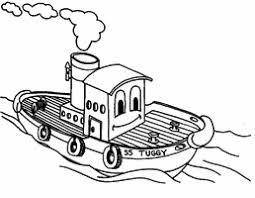 